МУНИЦИПАЛЬНЫЙ КОНТРАКТ № 2/2019(идентификационный код закупки 193271400009527140100100050014299244)с. Маяк 		            		                                                     «25» июня 2019 г.Администрация сельского поселения «Село Маяк» Нанайского муниципального района Хабаровского края, именуемая в дальнейшем «Заказчик», в лице главы сельского поселения Ильина Александра Николаевича, действующего на основании Устава сельского поселения, с одной стороны, и Общество с ограниченной ответственностью «ЭКОСТЭП-ДВ», именуемое в дальнейшем «Поставщик», в лице Генерального директора Беляевского Алексея Павловича, действующей  на основании Устава, c другой стороны, в дальнейшем именуемые «Стороны», и каждый в отдельности «Сторона»,  с соблюдением требований Гражданского кодекса Российской Федерации, Федерального закона от 05 апреля 2013 г. № 44-ФЗ «О контрактной системе в сфере закупок товаров, работ, услуг для обеспечения государственных и муниципальных нужд» (далее - Федеральный закон № 44-ФЗ), на основании протокола подведения итогов электронного аукциона от 14.06.2019 (№ извещения 0122300022719000005) , документацией о закупке, заключили настоящий муниципальный контракт, именуемый в дальнейшем «Контракт», о нижеследующем:1. ПРЕДМЕТ КОНТРАКТА1.1. Предмет контракта: Поставка и монтаж ограждения хоккейной коробки, размером 40 на 20 метров, хоккейных ворот до места установки по адресу: Хабаровский край, Нанайский район, с. Маяк, ул. Центральная 27. Заказчик поручает, а Поставщик принимает на себя обязательства по поставке и монтажу Товара в соответствии со Спецификацией (Приложение 1) (далее – Товар), Технической частью (Приложение 2) и Дизайн-проектом благоустройства местного стадиона (Приложение 3).1.2. При исполнении контракта по согласованию Заказчика с Поставщиком допускается поставка Товара, качество, технические и функциональные характеристики (потребительские свойства) которого являются улучшенными по сравнению с таким качеством и такими характеристиками Товара, указанными в настоящем контракте.1.3. Поставка Товара должна сопровождаться документами, оформленными в соответствии с действующим законодательством Российской Федерации, подтверждающими факт поставки Товара (товарная накладная или акт приёма-передачи, счет или счет-фактура, в 2-х экземплярах), копиями документов, выданных уполномоченными органами (организациями), подтверждающих соответствие Товара, если таковые предусмотрены постановлением Правительства РФ от 01.12.2009 № 982, или Техническими регламентами. Приемка и оценка выполненных работ осуществляется в соответствии с требованиями настоящего Контракта, проектной документации и характеристиками материалов являющегося неотъемлемой частью КонтрактаТовар должен сопровождаться (при необходимости) технической документацией (техническим паспортом, инструкцией по эксплуатации) на русском языке.1.4. Выполнить монтаж товара  в соответствии со строительными нормами  правилами и сроки, установленные Контрактом а Муниципальный заказчик обязуется обеспечить принятие указанных работ уполномоченным представителем в течение 5 (пяти) рабочих дней с момента передачи акта о приемке выполненных работ (по форме КС-2) и соответствующих отчетных документов и оплатить их цену на условиях настоящего Контракта работу.2. ЦЕНА КОНТРАКТА2.1. Цена контракта составляет 1 299 206,13 (Один миллион двести девяносто девять тысяч двести шесть рублей 13 копеек)), в том числе НДС по налоговой ставке 20 % в размере 216 534 руб. 36 коп. .Цена контракта указана с учетом коэффициента снижения начальной (максимальной) цены контракта по результатам определения Поставщика. Понижающий коэффициент по результатам определения Поставщика составил 0,949957 (указывается значение понижающего коэффициента с точностью до шести знаков после запятой). Указанный понижающий коэффициент рассчитан как отношение цены контракта к начальной (максимальной) цене контракта.В случае если Поставщиком по данному контракту является физическое лицо, за исключением индивидуального предпринимателя или иного занимающегося частной практикой лица, сумма, подлежащая уплате физическому лицу (цена контракта), уменьшается на размер налоговых платежей, связанных с оплатой контракта. 2.2. Валютой для установления цены контракта и расчетов с Поставщиком является рубль Российской Федерации.2.3. Источник финансирования контракта –бюджет сельского поселения «Село Маяк» Нанайского муниципального района Хабаровского края2.4. Цена контракта включает в себя стоимость Товара, расходы на тару (упаковку), маркировку, поставку, разгрузку, монтаж Товара в месте доставки, а также расходы на страхование, уплату налогов, пошлин, сборов и других обязательных платежей, взимаемых с Поставщика в связи с исполнением контракта.2.5. Цена контракта является твердой, определяется на весь срок исполнения контракта и не может изменяться в ходе его исполнения за исключением следующих случаев: 2.5.1. Цена контракта может быть снижена по соглашению Сторон без изменения предусмотренных контрактом количества Товара, качества поставляемого Товара и иных условий контракта. 2.5.2. Настоящий контракт предусматривает право Заказчика по согласованию с Поставщиком в ходе исполнения контракта изменить не более чем на десять процентов объем предусмотренных контрактом поставляемого Товара.При поставке дополнительного объема такого Товара, Заказчик по согласованию с Поставщиком вправе изменить первоначальную цену контракта пропорционально дополнительному объему поставляемого Товара, исходя из установленной в контракте цены Товара, но не более чем на десять процентов такой цены контракта, а при внесении соответствующих изменений в контракт в связи с сокращением объема поставляемого Товара Заказчик обязан изменить цену контракта указанным образом.3. ПОРЯДОК РАСЧЕТОВ3.1. Оплата за поставку Товара осуществляется по цене, установленной п. 2.1 контракта.3.2. Оплата за поставку Товара осуществляется по безналичному расчету путем перечисления Заказчиком денежных средств на счет Поставщика, указанный в контракте.Оплата производится в 2 этапа: 1) Заказчик перечисляет Поставщику аванс в размере 30% от суммы контракта в течении 5 календарных дней с момента подписания контракта, на основании выставленного счета 2) Заказчик перечисляет 70% по факту выполнения оставшегося объема Работ в течение 15 дней на основании предоставленных Поставщиком счета или счета-фактуры (при наличии), после подписания Сторонами Акта приема-передачи Товара, товарной накладной, и  акта о приемке выполненных работ (по форме КС-2). Расчет осуществляется по факту поставки и монтажа  всего Товара.3.3. Обязательство Заказчика по оплате за поставку Товара считается исполненным с момента списания денежных средств со счета Заказчика. 4. ПРАВА И ОБЯЗАННОСТИ СТОРОН4.1. Заказчик вправе:4.1.1. Требовать от Поставщика надлежащего исполнения обязательств в соответствии с условиями контракта.4.1.2. Требовать от Поставщика представления надлежащим образом оформленных документов, подтверждающих исполнение обязательств в соответствии с условиями контракта.4.1.3. Запрашивать у Поставщика информацию о ходе и состоянии исполнения обязательств Поставщика по настоящему контракту.4.2. Заказчик обязан:4.2.1. Своевременно принять и оплатить поставку Товара в соответствии с условиями настоящего контракта.4.2.2. Своевременно предоставлять разъяснения и уточнения по запросам Поставщика в части поставки Товара в соответствии с условиями настоящего  контракта.4.2.3. В случае просрочки исполнения Поставщиком обязательств, предусмотренных контрактом, а также в иных случаях ненадлежащего исполнения поставщиком обязательств, предусмотренных контрактом, направлять Поставщику требование об уплате в добровольном порядке сумм неустойки, предусмотренных настоящим контрактом, за неисполнение (ненадлежащее исполнение) Поставщиком своих обязательств по настоящему контракту.4.2.4. В случае неуплаты Поставщиком в добровольном порядке предусмотренных настоящим контрактом сумм неустойки за неисполнение своих обязательств взыскивать их в судебном порядке либо производить оплату по контракту в соответствии с п.9.4 настоящего контракта.4.2.5. При направлении в суд искового заявления с требованиями о расторжении контракта одновременно заявлять требования об оплате неустойки, рассчитанной в соответствии с положениями законодательства и условиями контракта, если на момент подачи такого заявления имелись основания для взыскания неустойки и такая неустойка не была оплачена в соответствии с п.9.4 настоящего контракта либо отсутствовала возможность для оплаты по контракту в соответствии с п.9.4 настоящего контракта.4.2.6. Не допускать расторжения контракта по соглашению Сторон, если на дату подписания соглашения имелись основания требовать от Поставщика оплаты неустойки за неисполнение или ненадлежащее исполнение обязательств, предусмотренных контрактом, и Поставщиком такая неустойка не оплачена, в том числе и в порядке, предусмотренном п.9.4 настоящего контракта.4.2.7. В случае если окончание срока действия контракта повлекло прекращение обязательств Сторон по контракту, но при этом имеются основания требовать от Поставщика оплаты неустойки за неисполнение или ненадлежащее исполнение обязательств по контракту:4.2.7.1. В течение 10 дней с даты окончания срока действия контракта направить Поставщику претензионное письмо с требованием оплаты в течение 30 дней с даты получения претензионного письма неустойки, рассчитанной в соответствии с требованиями законодательства и условиями Контракта за весь период просрочки исполнения.4.2.7.2. При неоплате в установленный срок Поставщиком неустойки не позднее 10 дней с даты истечения срока для оплаты неустойки, указанного в претензионном письме (в случае если оплата по контракту не была произведена в соответствии с п.9.4 настоящего контракта), направить в суд исковое заявление с требованием об оплате неустойки, рассчитанной в соответствии с требованиями законодательства и условиями контракта.4.2.8. Заказчик обязан провести экспертизу для проверки поставленного Поставщиком товара, предусмотренного контрактом, в части его соответствия условиям контракта.4.2.9. Осуществлять контроль за исполнением Поставщиком условий контракта в соответствии с законодательством Российской Федерации.4.3. Поставщик вправе:4.3.1. Требовать подписания в соответствии с условиями контракта Заказчиком товарной накладной и акта приёма-передачи Товара по настоящему контракту.4.3.2. Требовать своевременной оплаты за поставленный Товар в соответствии с условиями настоящего контракта.4.3.3. Направлять Заказчику запросы и получать от него разъяснения и уточнения по вопросам поставки Товара в рамках настоящего контракта.4.3.4. Поставить Товар и произвести его монтаж досрочно.4.4. Поставщик обязан:4.4.1. Своевременно и надлежащим образом поставить Товар в соответствии с условиями настоящего контракта, произвести все виды погрузочно-разгрузочных работ, монтаж товара и представить все необходимые документы, предусмотренные разделом 1 настоящего контракта.4.4.2. Своевременно предоставлять Заказчику достоверную информацию о ходе исполнения своих обязательств по контракту, в том числе о сложностях, возникающих при исполнении контракта.4.4.3. Представить Заказчику сведения об изменении своего фактического местонахождения в срок не позднее 5 дней со дня соответствующего изменения. В случае непредставления в установленный срок уведомления об изменении адреса фактическим местонахождением Поставщика будет считаться адрес, указанный в настоящем контракте.4.4.4. Гарантировать качество Товара.5. СРОК, МЕСТО И УСЛОВИЯ ПОСТАВКИ И МОНТАЖА5.1. Срок поставки и монтажа Товара: Не позднее 31.08.2019. 5.2. Место доставки и монтажа Товара: Российская Федерация, Хабаровский край, Нанайский муниципальный р-он, с. Маяк, ул. Центральная, 275.3. Условия поставки и монтажа Товара: в соответствии с Технической частью.6. ПОРЯДОК СДАЧИ-ПРИЕМКИ ТОВАРА И ВЫПОЛНЕННЫХ РАБОТ6.1. Приемка Товара и его монтажа включает в себя проверку Товара и его монтажа на соответствие требованиям настоящего контракта. 6.2. При поставке Товара и его монтажа Поставщик передает Заказчику все документы, предусмотренные разделом 1 настоящего контракта.6.3. Для проверки поставленного Поставщиком Товара, предусмотренного контрактом, в части его соответствия условиям контракта Заказчик обязан провести экспертизу. Экспертиза Товара, предусмотренного контрактом, может проводиться Заказчиком своими силами или к ее проведению могут привлекаться эксперты, экспертные организации на основании контрактов, заключенных в соответствии с Федеральным законом № 44-ФЗ.В случае, если по результатам такой экспертизы установлены нарушения требований контракта, не препятствующие приемке поставленного Товара в заключении могут содержаться предложения об устранении данных нарушений, в том числе с указанием срока их устранения.Заказчик вправе не отказывать в приемке поставленного Товара в случае выявления несоответствия этого Товара условиям контракта, если выявленное несоответствие не препятствует приемке Товара и устранено Поставщиком.6.4. По решению Заказчика для приемки поставленного Товара может создаваться приемочная комиссия, которая состоит не менее чем из пяти человек.В случае привлечения Заказчиком для проведения экспертизы экспертов, экспертных организаций при принятии решения о приемке или об отказе в приемке поставленного Товара приемочная комиссия должна учитывать отраженные в заключении по результатам указанной экспертизы предложения экспертов, экспертных организаций, привлеченных для ее проведения.6.5. Приемка Товара по количеству, ассортименту и комплектности (при необходимости) осуществляется Заказчиком в момент разгрузки Товара в месте доставки в соответствии со Спецификацией и Технической частью. По окончании приемки товара подписывается товарная накладная. По окончании выполненных работ акт о приемке выполненных работ (по форме КС-2).6.5.1. При поступлении Товара в неисправной таре (упаковке) составляется Акт о состоянии и недостатках тары (упаковки).6.5.2. Осмотр Товара, поступившего в исправной упаковке, производится при вскрытии упаковки. Вскрытие упаковки может производиться в присутствии уполномоченного представителя Поставщика и Заказчика.6.5.3. При обнаружении в ходе приемки недостачи и (или) некомплектности Товара, либо поставки Товара не в соответствующем условиям контракта ассортименте Стороны составляют и подписывают двусторонний акт о недостаче. Поставщик обязуется поставить недостающее количество Товара и в ассортименте, соответствующем условиям контракта, в течение 5 рабочих дней с момента подписания такого акта.6.6. В течение 5 рабочих дней со дня подписания акта приема-передачи товара и акта о приемке выполненных работ (по форме КС-2) Заказчик осуществляет приемку Товара и его монтажа по качеству, и при отсутствии замечаний направляет Поставщику в течение 3 рабочих дней подписанный акт приема-передачи Товара и акт о приемке выполненных работ (по форме КС-2)6.6.1. При обнаружении недостатков Товара в ходе его приемки Заказчик обязан уведомить Поставщика в течение 5 рабочих дней после их обнаружения с приложением мотивированного отказа от подписания акта приема-передачи Товара с указанием перечня выявленных недостатков Товара, который составляется, в том числе, с учетом отраженного в заключении по результатам экспертизы Товара предложения экспертов, экспертных организаций, если таковые привлекались для ее проведения.6.6.2. Поставщик обязуется своими силами и за свой счет заменить Товар ненадлежащего качества в течение 10 рабочих дней с момента получения уведомления об обнаружении недостатков Товара.Расходы, связанные с возвратом Товара ненадлежащего качества, осуществляются за счет средств Поставщика.6.6.3. Товар, не соответствующий по качеству условиям настоящего контракта, считается не поставленным. 6.7. Обязанность Поставщика по поставке и монтажу Товара Заказчику считается исполненной в момент подписания Заказчиком акта приёма-передачи Товара, акта о приемке выполненных работ (по форме КС-2) и соответствующих отчетных документов и направляет Поставщику вторые экземпляры документов или мотивированный отказ в приемке работ.Основанием для отказа в приемке работ является несоответствие результата работ, выполненных Поставщиком, требованиям действующего законодательства и нормативных документов РФ, государственным стандартам, условиям настоящего Контракта, либо требованиям и указаниям Муниципального заказчика.6.8. Риск случайной гибели Товара или повреждения Товара, а также право собственности на Товар переходит на Заказчика после подписания Сторонами акта приёма-передачи Товара.6.9. Все виды погрузочно-разгрузочных работ, включая работ с применением грузоподъемных механизмов, осуществляются Поставщиком.7. ГАРАНТИЙНЫЕ ОБЯЗАТЕЛЬСТВА7.1. Поставщик гарантирует качество и безопасность поставляемого Товара и его монтаж в соответствии с настоящим контрактом, техническими регламентами, принятыми в соответствии с законодательством Российской Федерации о техническом регулировании, документами, разрабатываемыми и применяемыми в национальной системе стандартизации, принятыми в соответствии с законодательством Российской Федерации о стандартизации.7.2. Гарантийный срок на Товар и его монтаж должен составлять не менее 36 месяцев с момента подписания акта приема-передачи Товара, акта о приемке выполненных работ (по форме КС-2). Гарантия предоставляется вместе с Товаром.7.3. Наличие гарантии удостоверяется выдачей Поставщиком гарантийного талона, заполненного надлежащим образом: с указанием наименования Товара, даты начала исчисления гарантийного срока, печати и подписи Поставщика или проставлением соответствующей записи на маркировочном ярлыке Товара. Гарантийный талон предоставляется Поставщиком вместе с Товаром.7.4. Поставщик гарантирует, что поставляемый Товар свободен от прав третьих лиц, не является предметом спора, не находится в залоге, под арестом или иным обременением, а также гарантирует, что к Заказчику не будут применены меры материальной ответственности по искам третьих лиц в отношении нарушения патентных прав, а также прав на использование торговой марки или промышленных образцов, связанных с использованием Товара или любой их части в Российской Федерации.7.5. В течение гарантийного срока Поставщик обязан за свой счет устранить недостатки, выявленные в Товаре или комплектующих к нему, или заменить Товар или комплектующие к нему, если не докажет, что недостатки возникли в результате нарушения Заказчиком правил эксплуатации Товара. Устранение недостатков Товара или замена комплектующих к нему производится в срок не более 7 рабочих дней с даты письменного уведомления Поставщика о выявлении таких недостатков.7.6. В случае устранения недостатков в Товаре в период гарантийного срока эксплуатации, этот срок продлевается на время, в течение которого Товар не использовался из-за обнаружения недостатков. При замене Товара в целом гарантийный срок исчисляется заново со дня замены.7.7. Товар ненадлежащего качества возвращается Поставщику за его счет после поставки нового Товара.7.8. Датой исполнения обязательств Поставщика по контракту по гарантии на Товар считается дата окончания гарантийного срока.8. ОБЕСПЕЧЕНИЕ ИСПОЛНЕНИЯ КОНТРАКТА8.1. В целях обеспечения исполнения обязательств по настоящему Контракту, Поставщик представляет Заказчику обеспечение исполнения контракта в размере 5 % от начальной (максимальной) цены Контракта, а именно 68 382,37 (Шестьдесят восемь тысяч триста восемьдесят два рубля 37 копеек). Способ обеспечения исполнения контракта определяется Поставщиком самостоятельно.8.2. Обеспечение исполнения контракта должно обеспечивать выполнение всех обязательств Поставщика по контракту, в том числе по возмещению убытков и уплате неустоек, без учета гарантийных обязательств.8.3. В случае если Поставщиком в качестве обеспечения исполнения контракта выбрана безотзывная банковская гарантия, данная банковская гарантия должна соответствовать требованиям статьи 45 Федерального закона № 44-ФЗ и Постановлению Правительства №1005 от 08.11.2013 года.8.3.1. Срок действия банковской гарантии должен превышать срок действия контракта не менее чем на один месяц.8.3.2. Поставщик обязан предоставить Заказчику оригинал безотзывной банковской гарантии в течение пяти дней со дня заключения контракта.8.4. В случае если по каким-либо причинам обеспечение исполнения настоящего контракта перестало быть действительным, закончило свое действие или иным образом перестало обеспечивать исполнение Поставщиком своих обязательств по настоящему контракту, Поставщик обязуется в течение 10 (десяти) рабочих дней с момента, когда соответствующее обеспечение исполнения контракта перестало действовать, предоставить Заказчику иное (новое) надлежащее обеспечение исполнения контракта на тех же условиях, которые указаны в настоящем разделе контракта.8.5. В ходе исполнения контракта, Поставщик вправе предоставить Заказчику обеспечение исполнения контракта, уменьшенное на размер выполненных обязательств, предусмотренных контрактом, взамен ранее предоставленного обеспечения исполнения контракта, При этом может быть изменен способ обеспечения исполнения контракта.8.6. В случае если Поставщик воспользовался правом, предусмотренным пунктом 8.5. настоящего контракта  денежные средства, внесенные в качестве обеспечения контракта, возвращаются Заказчиком при условии надлежащего исполнения им всех своих основных обязательств по контракту (или определенного объема выполненных обязательств) за период с даты заключения контракта до момента исполнения основных обязательств (или определенного объема выполненных обязательств) в течение 10 (десяти) рабочих дней с момента получения соответствующего заявления Поставщика и подписания Сторонами акта  приемки законченных работ по ремонту Объекта или иного документа, подтверждающего объем выполненных обязательств.В случае отсутствия соответствующего заявления от Поставщика денежные средства возвращаются ему в полном объеме после исполнения им всех своих обязательств по контракту, в течение 10 (десяти) рабочих дней с момента окончания срока действия контракта.8.7. В случае если Поставщик воспользовался правом, предусмотренным пунктом 8.5. настоящего контракта, и в качестве обеспечения исполнения контракта выбрана безотзывная банковская гарантия, то при условии надлежащего исполнения Поставщиком всех своих основных обязательств по контракту (или определенного объема выполненных обязательств) за период с даты заключения контракта до момента исполнения основных обязательств (или определенного объема выполненных обязательств) Поставщик взамен ранее предоставленного обеспечения исполнения контракта вправе представить Заказчику обеспечение исполнения контракта только в части неисполненных обязательств по контракту в виде безотзывной банковской гарантии или денежных средств для  в размере, соответствующем сумме неисполненных обязательств.8.8.  В случае если обеспечение исполнения контракта осуществляется в форме внесения денежных средств, Заказчик вправе при неисполнении либо ненадлежащем исполнении обязательства во внесудебном порядке обратить взыскание на подлежащие уплате неустойку (штраф, пени) из денежных средств, внесенных в качестве обеспечения исполнения контракта.9. ОТВЕТСТВЕННОСТЬ СТОРОН9.1. За неисполнение или ненадлежащее исполнение своих обязательств по настоящему контракту Стороны несут ответственность в соответствии с действующим законодательством Российской Федерации.9.2. В случае просрочки исполнения Заказчиком обязательств, предусмотренных настоящим контрактом, а также в иных случаях неисполнения или ненадлежащего исполнения Заказчиком обязательств, предусмотренных контрактом, Поставщик вправе потребовать уплаты неустоек (штрафов, пеней). 9.2.1. Пеня начисляется за каждый день просрочки исполнения Заказчиком обязательства, предусмотренного настоящим контрактом, начиная со дня, следующего после дня истечения установленного настоящим контрактом срока исполнения обязательства. Такая пеня устанавливается в размере одной трехсотой действующей на дату уплаты пеней ставки рефинансирования Центрального банка Российской Федерации от неуплаченной в срок суммы. 9.2.2. Штрафы начисляются за ненадлежащее исполнение Заказчиком обязательств, предусмотренных настоящим контрактом, за исключением просрочки исполнения обязательств, предусмотренных настоящим контрактом.  За каждый факт неисполнения Заказчиком обязательств, предусмотренных настоящим контрактом (за исключением просрочки исполнения обязательств, предусмотренных настоящим контрактом) размер штрафа устанавливается в виде фиксированной суммы и составляет 1000 рублей.9.3. В случае просрочки исполнения Поставщиком обязательств (в том числе гарантийного обязательства), предусмотренных настоящим контрактом, а также в иных случаях неисполнения или ненадлежащего исполнения Поставщиком обязательств, предусмотренных настоящим контрактом, Поставщик уплачивает Заказчику неустойку (штраф, пени).9.3.1. Пеня начисляется за каждый день просрочки исполнения   Поставщиком    обязательства, предусмотренного настоящим контрактом, в размере одной трехсотой действующей на дату уплаты пени ставки рефинансирования Центрального банка Российской Федерации от цены настоящего контракта, уменьшенной на сумму, пропорциональную объему обязательств, предусмотренных настоящим контрактом и фактически исполненных Поставщиком.9.3.2. Штрафы начисляются за неисполнение или ненадлежащее исполнение Поставщиком обязательств, предусмотренных настоящим контрактом, за исключением просрочки исполнения Поставщиком обязательств (в том числе гарантийного обязательства), предусмотренных настоящим контрактом.9.3.3. За каждый факт неисполнения или ненадлежащего исполнения Поставщиком обязательств, предусмотренных настоящим контрактом, за исключением просрочки исполнения обязательств (в том числе гарантийного обязательства), предусмотренных настоящим контрактом, размер штрафа устанавливается в виде фиксированной суммы, определяемой в размере 3 процентов цены контракта (этапа) (за исключением случаев, предусмотренных пунктами 9.3.4, 9.3.5 настоящего контракта).9.3.4. За каждый факт неисполнения или ненадлежащего исполнения Поставщиком обязательств, предусмотренных настоящим контрактом, заключенным с победителем закупки (или с иным участником закупки в случаях, установленных Федеральным законом № 44-ФЗ), предложившим наиболее высокую цену за право заключения настоящего контракта, размер штрафа рассчитывается в порядке, установленном Правилами определения размера штрафа, начисляемого в случае ненадлежащего исполнения заказчиком, неисполнения или ненадлежащего исполнения поставщиком (Поставщиком, исполнителем) обязательств, предусмотренных контрактом (за исключением просрочки исполнения обязательств заказчиком, поставщиком (Поставщиком, исполнителем), и размера пени, начисляемой за каждый день просрочки исполнения поставщиком (Поставщиком, исполнителем) обязательства, предусмотренного контрактом, утвержденными постановлением Правительства Российской Федерации от 30.08.2017 № 1042, за исключением просрочки исполнения обязательств (в том числе гарантийного обязательства), предусмотренных настоящим контрактом, и устанавливается в виде фиксированной суммы, определяемой в следующем порядке:а) 10 процентов начальной (максимальной) цены контракта в случае, если начальная (максимальная) цена контракта не превышает 3 млн. рублей.9.3.5. За каждый факт неисполнения или ненадлежащего исполнения Поставщиком обязательства, предусмотренного настоящим контрактом, которое не имеет стоимостного выражения, размер штрафа устанавливается (при наличии в настоящем контракте таких обязательств) в виде фиксированной суммы и составляет 1000 рублей.9.4. Общая сумма начисленной неустойки (штрафов, пени) за неисполнение или ненадлежащее исполнение Поставщиком обязательств, предусмотренных настоящим контрактом, не может превышать цену настоящего контракта.9.5. Общая сумма начисленной неустойки (штрафов, пени) за ненадлежащее исполнение Заказчиком обязательств, предусмотренных настоящим контрактом, не может превышать цену настоящего контракта.9.6. В случае неисполнения или ненадлежащего исполнения Поставщиком обязательства (в том числе просрочки исполнения обязательства Поставщиком), предусмотренного настоящим контрактом, Заказчик вправе произвести оплату по контракту за вычетом соответствующего размера неустойки (штраф, пени) или удержать сумму неустойки (штраф, пени) из денежных средств, внесенных в качестве обеспечения исполнения контракта.9.7. В случае если Заказчик понес убытки вследствие ненадлежащего исполнения Поставщиком своих обязательств по настоящему контракту, Поставщик обязан возместить такие убытки Заказчику независимо от уплаты неустойки.9.8. Уплата неустойки и возмещение убытков, связанных с ненадлежащим исполнением Сторонами своих обязательств по настоящему контракту, не освобождают нарушившую условия контракта Сторону от исполнения взятых на себя обязательств.9.9. Сторона освобождается от уплаты неустойки (штрафа, пени), если докажет, что неисполнение или ненадлежащее исполнение обязательства, предусмотренного контрактом, произошло вследствие непреодолимой силы или по вине другой стороны.9.10. В случае расторжения контракта в связи с ненадлежащим исполнением Поставщиком своих обязательств (в том числе по соглашению Сторон), последний в течение 5 (пяти) рабочих дней с даты расторжения контракта или подписания соглашения о расторжении контракта уплачивает Заказчику неустойку, определенную в соответствии с п. 9.3 настоящего контракта.9.11. Поставщик несет ответственность за качество выполнения Работ в соответствии со ст. 754 Гражданского кодекса Российской Федерации.10. ОБСТОЯТЕЛЬСТВА НЕПРЕОДОЛИМОЙ СИЛЫ10.1. Стороны освобождаются от ответственности за полное или частичное неисполнение своих обязательств по настоящему контракту в случае, если оно явилось следствием обстоятельств непреодолимой силы, а именно: наводнения, пожара, землетрясения, диверсии, военных действий, блокад, изменения законодательства, препятствующих надлежащему исполнению обязательств по настоящему контракту, а также других чрезвычайных обстоятельств, подтвержденных в установленном законодательством порядке, которые возникли после заключения настоящего контракта и непосредственно повлияли на исполнение Сторонами своих обязательств, а также которые Стороны были не в состоянии предвидеть и предотвратить.10.2. При наступлении таких обстоятельств срок исполнения обязательств по настоящему контракту отодвигается соразмерно времени действия данных обстоятельств постольку, поскольку эти обстоятельства значительно влияют на исполнение настоящего контракта в срок.10.3. Сторона, для которой надлежащее исполнение обязательств оказалось невозможным вследствие возникновения обстоятельств непреодолимой силы, обязана в течение 5 (пяти) дней с даты возникновения таких обстоятельств уведомить в письменной форме другую Сторону об их возникновении, виде и возможной продолжительности действия.10.4. Если обстоятельства, указанные в п. 10.1 настоящего контракта, будут длиться более 2 (двух) месяцев с даты соответствующего уведомления, каждая из Сторон вправе расторгнуть настоящий контракт без требования возмещения убытков, понесенных в связи с наступлением таких обстоятельств.10.5. Неуведомление или несвоевременное уведомление о наступлении обстоятельств непреодолимой силы лишает права любую из Сторон ссылаться на эти обстоятельства как на основание, освобождающее ее от ответственности за невыполнение обязательств по отношению к другой Стороне.11. СРОК ДЕЙСТВИЯ И ПОРЯДОК ИЗМЕНЕНИЯ КОНТРАКТА 11.1. Настоящий контракт вступает в действие с момента его подписания Сторонами и действует по «31» августа 2019 г. включительно, а в части расчетов и гарантийных обязательств – до полного их исполнения Сторонами.11.2 Изменение положений настоящего контракта возможны в случаях, предусмотренных пунктом 6 статьи 161 Бюджетного кодекса Российской Федерации, при уменьшении ранее доведенных до Заказчика как получателя бюджетных средств лимитов бюджетных обязательств, при этом Заказчик в порядке, предусмотренном ст. 95 Федерального закона № 44-ФЗ, в случае, если  не достигнуто соглашение о снижении цены контракта без сокращения объема Работ и (или) об изменении сроков исполнения контракта, обеспечивает соглашение с Поставщиком новых условий контракта, в том числе цены и (или) сроков исполнения контракта и (или) объема Работ, предусмотренных контрактом.11.3. Иные изменения и дополнения настоящего контракта возможны по соглашению Сторон в рамках действующего законодательства в сфере осуществления закупок. Все изменения и дополнения оформляются в письменном виде путем подписания Сторонами дополнительных соглашений к контракту. Дополнительные соглашения к контракту являются его неотъемлемой частью и вступают в силу с момента их подписания Сторонами. 12. ПОРЯДОК УРЕГУЛИРОВАНИЯ СПОРОВ12.1. В случае возникновения любых противоречий, претензий и разногласий, а также споров, связанных с исполнением настоящего контракта, Стороны предпринимают усилия для урегулирования таких противоречий, претензий и разногласий в добровольном порядке.12.2. В случае невыполнения Сторонами своих обязательств и недостижении взаимного согласия споры по настоящему контракту разрешаются в Арбитражном суде Хабаровского края. 13. ПОРЯДОК РАСТОРЖЕНИЯ КОНТРАКТА13.1. Настоящий контракт может быть расторгнут:- по соглашению Сторон;- в судебном порядке;-в связи с односторонним отказом Заказчика от исполнения контракта по основаниям, предусмотренным Гражданским кодексом Российской Федерации для одностороннего отказа от исполнения отдельных видов обязательств.13.2. Заказчик вправе принять решение об одностороннем отказе от исполнения контракта в следующих случаях:13.2.1. В случае просрочки поставки Товара более чем на 5 дней.13.2.2. В иных случаях, предусмотренных действующим законодательством.13.3. Заказчик обязан принять решение об одностороннем отказе от исполнения контракта в случае, если в ходе исполнения контракта установлено, что Поставщик и (или) поставляемый Товар не соответствуют установленным извещением об осуществлении закупки и (или) документацией о закупке требованиям к участникам закупки и (или) поставляемому Товару или представил недостоверную информацию о своем соответствии и (или) соответствии поставляемого Товара таким требованиям, что позволило ему стать победителем определения поставщика.13.4. Расторжение контракта в связи с односторонним отказом Заказчика от исполнения контракта осуществляется в порядке, предусмотренном статьей  95 Федерального закона № 44-ФЗ.13.5. Расторжение контракта по соглашению Сторон производится Сторонами путем подписания соответствующего соглашения о расторжении.В случае расторжения настоящего контракта по соглашению Сторон Стороны подписывают акт сверки расчётов, отображающий расчеты Сторон за период исполнения контракта до момента его расторжения, а также объём поставки Товара, фактически переданного Поставщиком Заказчику.13.6. Поставщик не вправе принять решение об одностороннем расторжении настоящего контракта, если Заказчиком не нарушаются условия настоящего контракта. 14. АНТИКОРРУПЦИОННАЯ ОГОВОРКА14.1. При исполнении своих обязательств по настоящему Контракту, Стороны, их аффилированные лица, работники или посредники не выплачивают, не предлагают выплатить и не разрешают выплату каких-либо денежных средств или ценностей, прямо или косвенно, любым лицам, для оказания влияния на действия или решения этих лиц с целью получить какие-либо неправомерные преимущества или иные неправомерные цели.
При исполнении своих обязательств по настоящему Контракту, Стороны, их аффилированные лица, работники или посредники не осуществляют действия, квалифицируемые применимым для целей настоящего Контракта законодательством, как дача/получение взятки, коммерческий подкуп, а также действия, нарушающие требования применимого законодательства и международных актов о противодействии легализации (отмыванию) доходов, полученных преступным путем.14.2. В случае возникновения у Стороны подозрений, что произошло или может произойти нарушение каких-либо положений пункта 14.1. Контракта, соответствующая Сторона обязуется уведомить об этом другую Сторону в письменной форме.
В письменном уведомлении Сторона обязана сослаться на факты или предоставить материалы, достоверно подтверждающие или дающие основание предполагать, что произошло или может произойти нарушение каких-либо положений пункта 14.1. Контракта контрагентом, его аффилированными лицами, работниками или посредниками выражающееся в действиях, квалифицируемых применимым законодательством, как дача или получение взятки, коммерческий подкуп, а также действиях, нарушающих требования применимого законодательства и международных актов о противодействии легализации доходов, полученных преступным путем. После письменного уведомления, соответствующая Сторона имеет право приостановить исполнение обязательств по настоящему Контракту до получения подтверждения, что нарушения не произошло или не произойдет. Это подтверждение должно быть направлено в течение десяти рабочих дней с даты направления письменного уведомления.14.3. В случае нарушения одной Стороной обязательств воздерживаться от запрещенных в пункте. 14.1. настоящего Контракта действий и/или неполучения другой Стороной в установленный законодательством срок подтверждения, что нарушения не произошло или не произойдет, другая Сторона имеет право отказаться от исполнения Контракта в одностороннем порядке полностью или в части, направив письменное уведомление о расторжении.15. ПРОЧИЕ УСЛОВИЯ15.1. Все Приложения к контракту являются его неотъемлемыми частями.15.2. Все уведомления Сторон, связанные с исполнением настоящего контракта, направляются в письменной форме по почте заказным письмом по фактическому адресу Стороны, указанному в настоящем контракте, а также могут быть направлены с использованием факсимильной связи, электронной почты с последующим предоставлением оригинала или в электронно-цифровой форме, подписанные в таком случае квалифицированной электронной подписью. В случае направления уведомлений с использованием почты уведомления считаются полученными Стороной в день фактического получения, подтвержденного отметкой почты. В случае отправления уведомлений посредством факсимильной связи и электронной почты уведомления считаются полученными Стороной в день их отправки.15.3. Во всем, что не предусмотрено настоящим контрактом, Стороны руководствуются действующим законодательством Российской Федерации.16. ПРИЛОЖЕНИЯ К КОНТРАКТУ16.1. Приложение 1. Спецификация на 1 л.16.2. Приложение 2. Техническая часть на 3 л. 16.3 Дизайн-проект благоустройства местного стадиона на 1 л.17. МЕСТОНАХОЖДЕНИЕ И БАНКОВСКИЕ РЕКВИЗИТЫ СТОРОНПриложение 1к муниципальному контракту № 2/2019 от «25» июня 2019г.СПЕЦИФИКАЦИЯПриложение 2к муниципальному контракту № 2/2019 от «25» июня 2019г.ТЕХНИЧЕСКАЯ ЧАСТЬI. СВЕДЕНИЯ ОБ ОБЪЕКТЕ ЗАКУПКИФункциональные, технические и качественные характеристики, эксплуатационные характеристики товараПредмет контракта: Поставка и монтаж ограждения хоккейной коробки, размером 40 на 20 метров, хоккейных ворот до места установки по адресу: Хабаровский край, Нанайский район, с. Маяк, ул. Центральная 27Место поставки: Российская Федерация, Хабаровский край, Нанайский муниципальный р-он, с. Маяк, ул. Центральная,27Срок поставки и монтажа: Не позднее 31.08.2019Состав работ:1.1. Изготовление либо приобретение ограждения хоккейной коробки 40 м х 20 м (радиус закругления 5 м), хоккейных ворот.1.2. Доставка ограждения хоккейной коробки, хоккейных ворот.1.3 Монтаж ограждения хоккейной коробки, хоккейных ворот.Требования к сроку гарантии качества товара.Гарантийный срок на Товар и выполненные работы должен составлять не менее 36 месяцев с момента подписания акта приема-передачи Товара, акта о приемке выполненных работ (по форме КС-2). Гарантия предоставляется вместе с Товаром.Требование к товаруПоставщик обязан представить Заказчику документы, подтверждающие место изготовления качество и безопасность на все материалы и изделия товара (сертификаты соответствия, декларации о соответствии и др.) Стеклопластик должен соответствовать техническому регламенту о требованиях пожарной безопасности (Федеральный закон от 22.07.2008 № 123-ФЗ). Класс пожарной опасности строительных материалов – КМЗ (группа горючести – Г2; группа воспламеняемости – В2; группа по дымообразующей способности – Д2; группа по токсичности продуктов горения – Т2), и иметь сертификат соответствия этому регламенту.Информация о новизне товара: поставляемый товар должен быть новым товаром (товаром, который не был в употреблении, в ремонте, в том числе который не был восстановлен, у которого не была осуществлена замена составных частей, не были восстановлены потребительские свойства).Приложение 3к муниципальному контракту № 2/2019 от «25» июня2019г.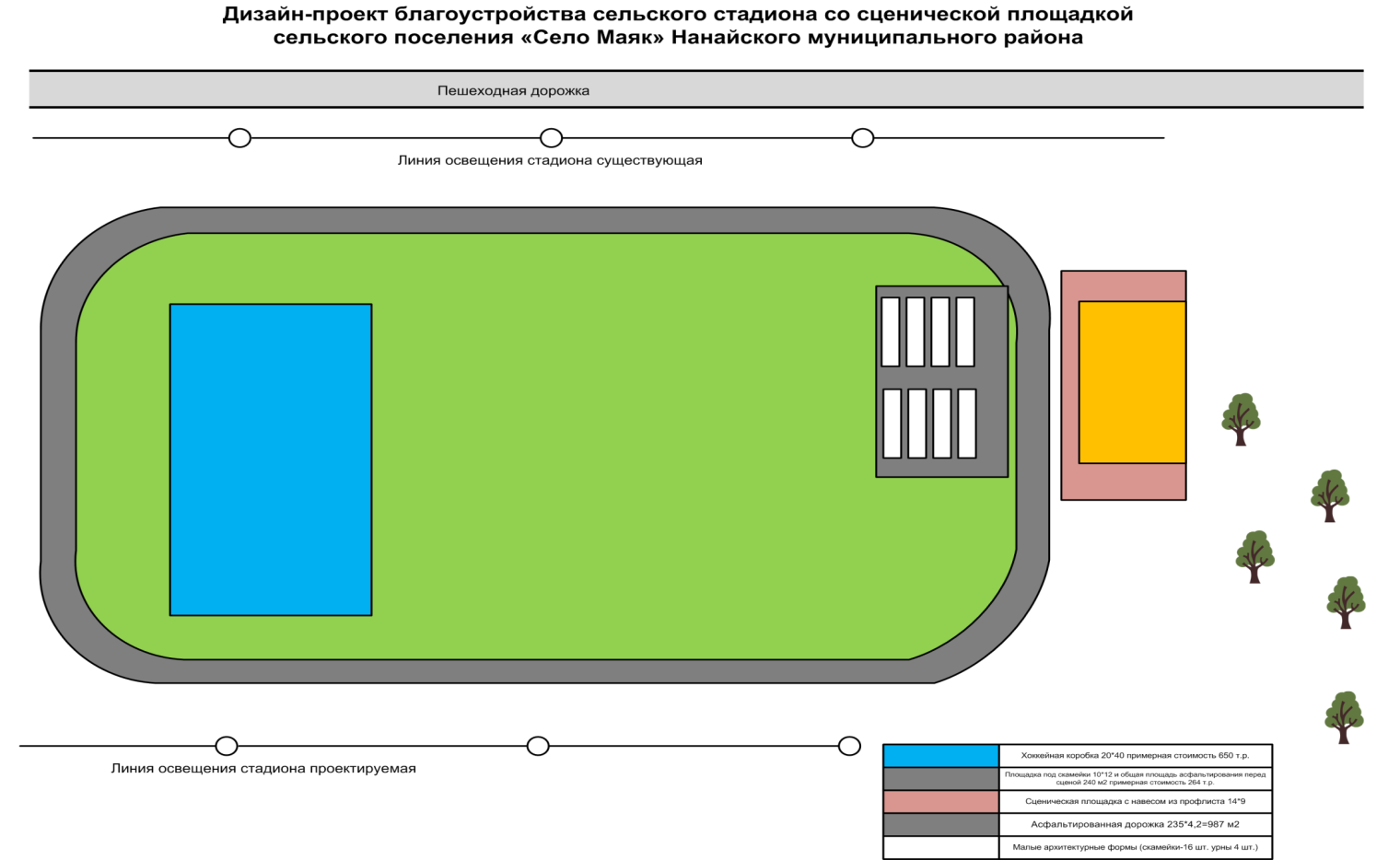 Заказчик Администрация сельского поселения «Село Маяк» Нанайского муниципального района Хабаровского края Место нахождения: 682354, Хабаровский край, Нанайский район, с. Маяк, ул. Центральная, 27Телефон/Факс: 8 (42126) 47-4-25, 8 (42156) 47-8-99Адрес эл/почты: mayak@trk.kht.ruИНН 2714000095 КПП 271401001ОГРН 1022700812914Банк: Отделение Хабаровскр/с 40204810200000003219БИК 040813001Поставщик Общество с ограниченной ответственностью «ЭКОСТЭП-ДВ»Место нахождения: 680022, Хабаровский край, г. Хабаровск, ул. Лазо, дом 3 л.л.1Почтовый адрес: 680022, Хабаровский край, г. Хабаровск, ул. Лазо, дом 3 л.л.1Телефон/Факс: 8 914 177 39 93Адрес эл/почты: a.lvov@ecostep-dv.ruИНН: 2724186522 КПП: 272401001ОГРН 1142724001485    ОКПО Банковские реквизиты:Дальневосточный банк ПАО «Сбербанк России»Р/счет 40702810170000001449Кор/счет 30101810600000000608БИК 040813608Поставщик Общество с ограниченной ответственностью «ЭКОСТЭП-ДВ»Место нахождения: 680022, Хабаровский край, г. Хабаровск, ул. Лазо, дом 3 л.л.1Почтовый адрес: 680022, Хабаровский край, г. Хабаровск, ул. Лазо, дом 3 л.л.1Телефон/Факс: 8 914 177 39 93Адрес эл/почты: a.lvov@ecostep-dv.ruИНН: 2724186522 КПП: 272401001ОГРН 1142724001485    ОКПО Банковские реквизиты:Дальневосточный банк ПАО «Сбербанк России»Р/счет 40702810170000001449Кор/счет 30101810600000000608БИК 040813608Глава сельского поселения___________________ /А.Н. Ильин /           М.П.                                                      Генеральный директор_________________ /А.П. Беляевский /           М.П.                                           Генеральный директор_________________ /А.П. Беляевский /           М.П.                                           «25» июня 2019г.«25» июня 2019г.«25» июня 2019г.№ п/п№ п/пНаименование, товарный знак(его словесное обозначение) (при наличии), знак обслуживания (при наличии), фирменное наименование (при наличии), патенты (при наличии), полезные модели (при наличии), промышленные образцы (при наличии) Товара, наименование страны происхождения ТовараЕд. изм.КоличествоКоличествоЦена за ед. товара (руб.)Сумма (руб.)11Хоккейная коробка 40 м х 20 м (радиус закругления 5 м)шт.111 299 206 ,131 299 206,13ЗаказчикЗаказчикЗаказчикЗаказчикПоставщикПоставщикПоставщикПоставщик«25» июня 2019 г.«25» июня 2019 г.«25» июня 2019 г.«25» июня 2019 г.«25» июня 2019г.«25» июня 2019г.«25» июня 2019г.«25» июня 2019г.М.П.М.П.М.П.М.П.М.П.М.П.М.П.М.П.№ п/пНаименованиеЗначение показателейСтрана происхождения товара1Ограждение хоккейной коробкиРоссия1.1Хоккейный борта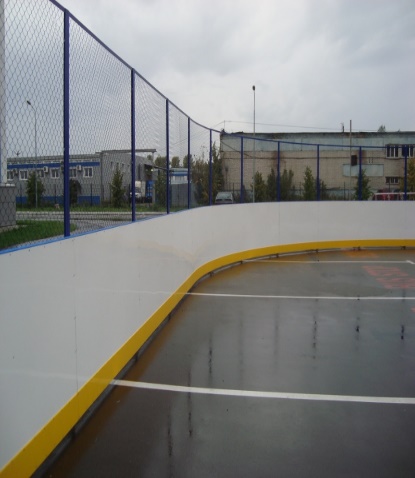 1.1.1Материал: Стеклопластиковые панелиСоответствие 1.1.2Толщина, мм71.1.3Высота, мм12301.1.4Длина, мм20001.1.5Цвет стеклопластика: белыйСоответствие1.1.6.1В верхней части борта должны быть перила синего цвета Соответствие1.1.6.2Ширина - мм581.1.7.1В нижней части борта должны быть усилены отбойной пластиной желтого цвета.Соответствие1.1.7.2Ширина, мм 1901.1.7.3Материал отбойной пластины: полиэтилен высокого давления (ПЭНД).Соответствие1.2Калитки для игроковНаличие Россия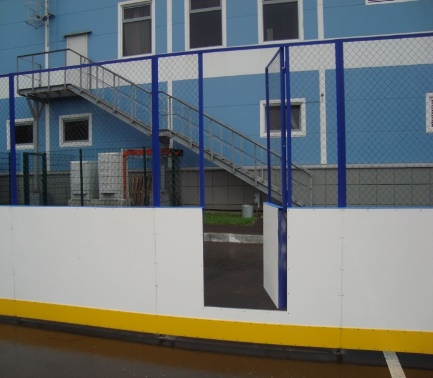 1.2.1Шириной, мм (2 шт.) 9001.2.2Количество, шт. 21.2.3Наличие самозакрывающихся замков Соответствие, 2 шт.1.3Ворота распашного типаНаличие Россия1.3.1Ширина, мм40001.3.2Наличие засова для закрывания Соответствие1.3.3Створки ворот должны быть оснащены откатными роликами для удобства открывания/закрывания Соответствие1.4Рамы и стойки, к которым крепятся борта: металлические конструкции, поддерживающие панели бортов и прикрепляемые к основанию площадки с помощью анкерных болтовНаличиеРоссия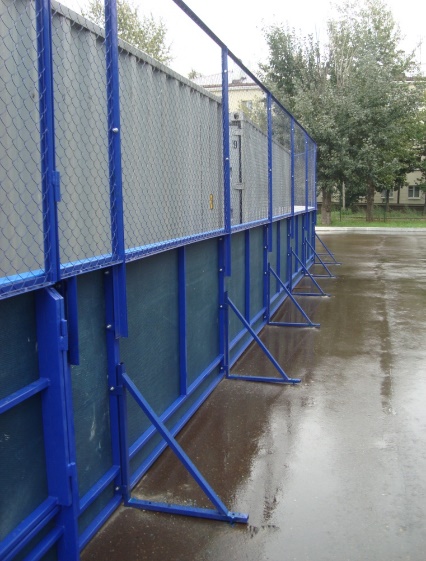 1.4.1Материал: стальная профильная трубаСоответствие 1.4.2.1Размер трубы рамы: Длина, ммШирина, ммВысота, мм 50251,51.4.2.2Размер трубы стойки: Длина, ммШирина, ммВысота, мм40251,51.4.3Вся металлоконструкция хоккейного корта должна быть покрыта полимерным покрытиемСоответствие1.5Защита от попадания шайбы за пределы площадки в зоне ворот и на закруглении бортов: панели из стального уголка с заполнением из оцинкованной сетки-рабицы НаличиеРоссия1.5.1Размер уголка, мм 351.5.2Краска: полимерно-порошковаяСоответствие1.5.3Размер ячейки сетки-рабицыДлина, ммШирина, мм45451.5.4Толщина сетки-рабицы,1,81.5.5Высота ограждения, м.1,51.5.6Длина, п.м.602Ворота хоккейныеРоссия2.1Назначение: для спортивных площадокСоответствие2.2Материал каркаса: труба круглого сеченияСоответствие2.2.1Размер сечения, мм502.2.2Размер сечения, мм422.3Должны быть окрашены полимерно-порошковой краской красного цветаСоответствие2.4Наличие крепления для навешивания сеткиСоответствие2.5Наличие капроновой сетиСоответствие2.5.1Толщина нити, мм2,22.5.2Количество: комплект из 2 шт.СоответствиеЗаказчикПоставщик«25» июня 2019 г.«25» июня 2019 г.ЗаказчикПоставщик«25» июня 2019 г.«25» июня 2019 г.25.06.2019 07:26Беляевский Алексей Павлович, Генеральный ДиректорООО \"ЭКОСТЭП-ДВ\"25.06.2019 07:26Ильин Александр НиколаевичАДМИНИСТРАЦИЯ СЕЛЬСКОГО ПОСЕЛЕНИЯ \"СЕЛО МАЯК\" НАНАЙСКОГО МУНИЦИПАЛЬНОГО РАЙОНА ХАБАРОВСКОГО КРАЯ (Заказчик)